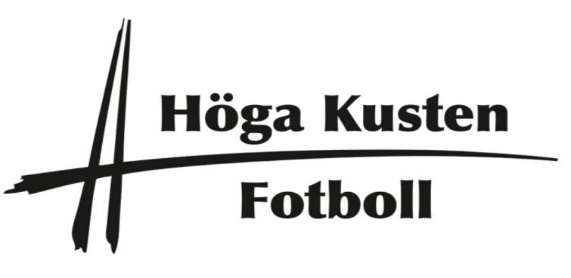 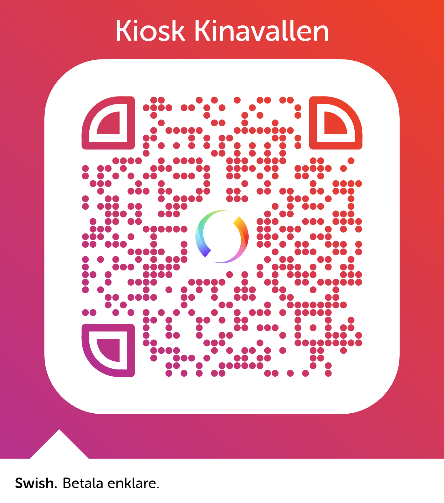 Endast betalning med swish: 123 607 24 74PRISLISTA 2023:Kaffe			15 krKaka			10 krLäsk/Loka		15 krFestis			10 krKexchoklad		10 krGodispåse Liten	10 krGodispåse Stor	20 kr Toast			25 kr